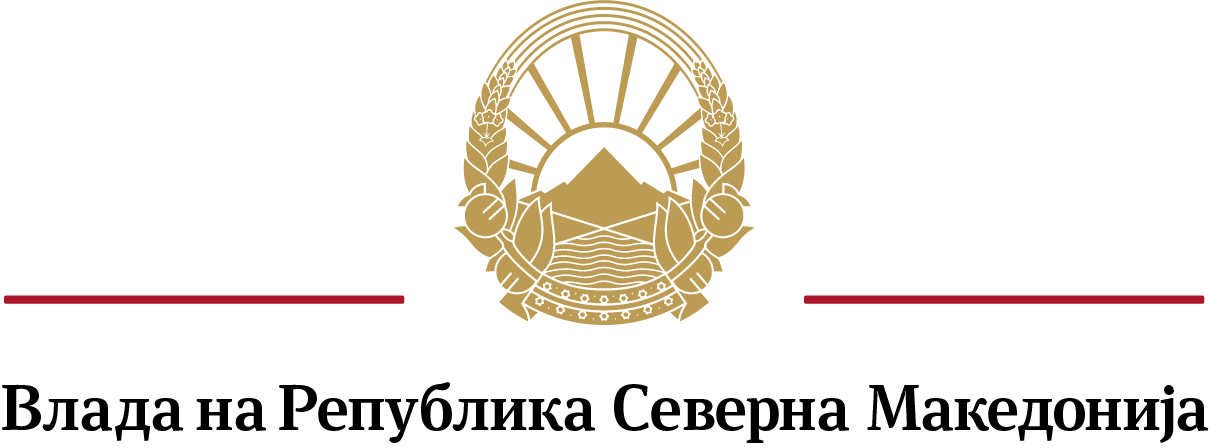 - ГЕНЕРАЛЕН СЕКРЕТАРИЈАТ -Сектор за анализа на политиките и координација –  Одделение за соработка со НВОПРИЈАВА за кандидат за член на Советот за соработка со и развој на граѓанскиот сектор од редот на здруженијата и фондациите за областите „Наука, образование и доживотно учење“, „Заштита на маргинализираните лица“, „Медиуми и информатичко општество“ или „ЕУ интеграции и политики“По Јавен повик објавен на ден 27.11.2019 годинаПодатоци за организацијата1. Општи податоциИме на здружението/фондацијата: __________________________________________________Седиште и адреса: __________________________________________________________________Регистарски број (ЕМБС)  и  датум на упис во Централниот регистар на Република Северна Македонија: _______________________________________________________________Единствен даночен број: ____________________________________________________________Телефон за контакт и  е – пошта: ____________________________________________________Име и презиме на овластеното лице за застапување: ________________________________Oбласт/и на дејствување согласно Статутот: ____________________________________________________________________________________________________________________________РесурсиДали здружението/фондацијата има обезбедено технички опремен канцелариски простор? да:     сопствен,     даден на користење,      изнајмен,         друго неВкупен број на членови на здружението/фондацијата: _______________________________Број на вработени/волонтери во здружението/фондацијата:  ________________________Мрежно работење и соработкаМрежи или платформи (домашни и меѓународни) во кои членува здружението/фондацијата:__________________________________________________________________________________________________________________________________________________________________________Краток осврт на: учество во активности за мониторинг, застапување или лобирање за унапредување на граѓанскиот сектор, учество во работни групи за изработка на закони/стратегии, реализирани проекти во соработка со други организации или со органи на државната управа и организирани координативни активности за организациите, во последните три години:____________________________________________________________________________________________________________________________________________________________________________________________________________________________________________________________________________________________________________________________________________________Податоци за кандидатот за член на Советот 1. Општи податоциОбласт на дејствување за која се предлага кандидатот (одберете само една област): Наука, образование и доживотно учење Заштита на маргинализираните лица Медиуми и информатичко општество ЕУ интеграции и политикиИме и презиме на кандидатот: ______________________________________________________Вид и степен на образование: _______________________________________________________Телефон за контакт и е - пошта: _____________________________________________________2. Професионално искуство на кандидатот за член на СоветотБрој на години на работно или волонтерско искуство во граѓанскиот сектор во областа за која се предлага _____________________________________________________________________________________Експертиза по прашања од граѓанскиот сектор во областа за која се предлага (број на спроведени проекти, објавени публикации, учество во работни групи, иницирање и учество во процеси за застапување и сл.) ____________________________________________________________________________________________________________________________________________________________________________________________________________________________________________________________________________________________________________________________________________________3. Дали кандидатот за член на Советот е:Член на орган на политичка партија		 да			 неИзбрано или именувано лице			 да			 неВработен во орган на државната управа	 да			 неМесто и датум                                                           Потпис на овластеното лице за застапување______________	   _____________________________					МП